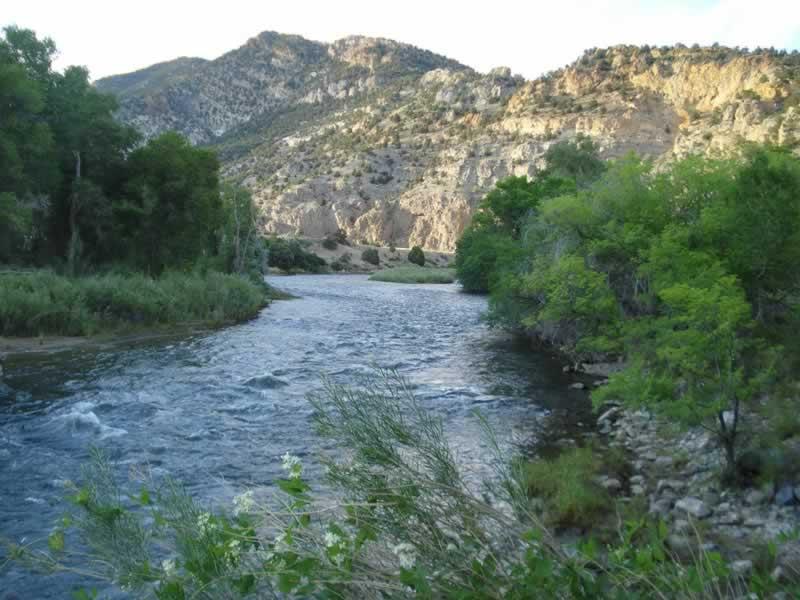 Landform Description 1Melted snow moves down the mountains and across the plainsBushes and trees like to grow here because of the waterFish and ducks live here. Other animals visit.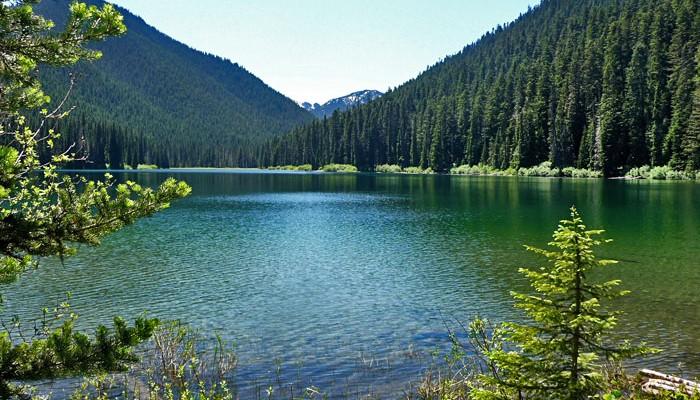 Landform Description 2Water gathers here.Trees, reeds, and water plants grow here.Fish, ducks, and blue heron live here. Other animals live close by.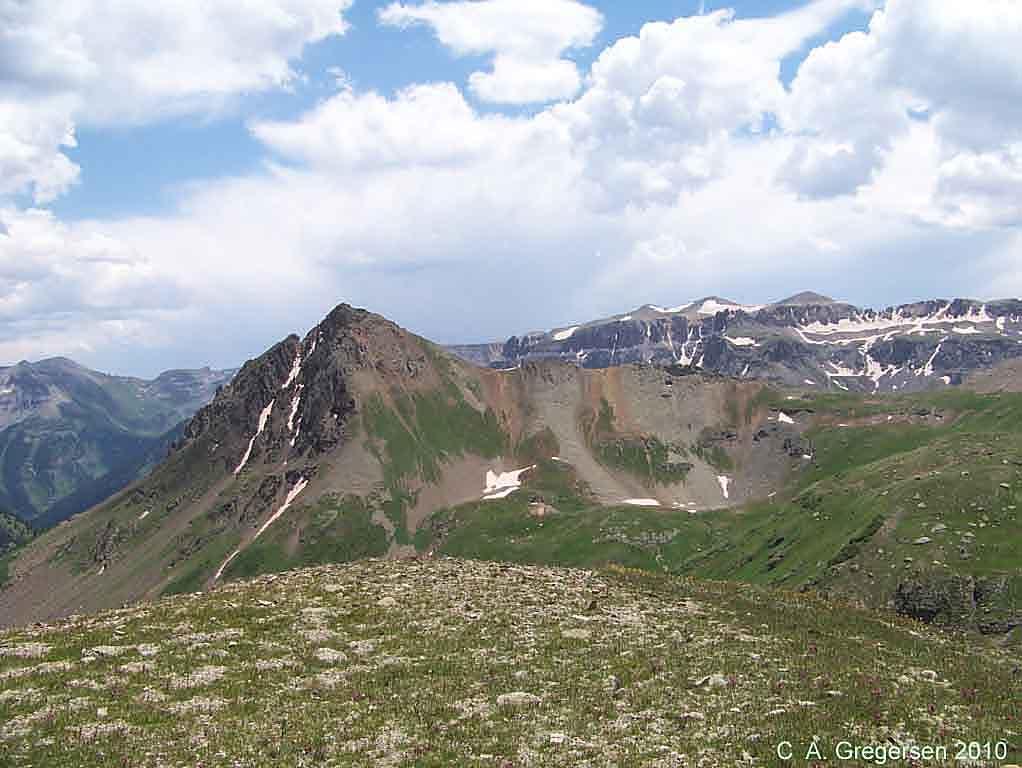 Landform Description 3It is too cold to live here in the winter. In the summer, marmots, pika, big horn sheep, and mountain goat can be seen here.This area gets lots of snow in the winter. It can even snow here in the summer.Trees do not grow here due to the harsh weather. Very short, flowering plants grow here in the summer.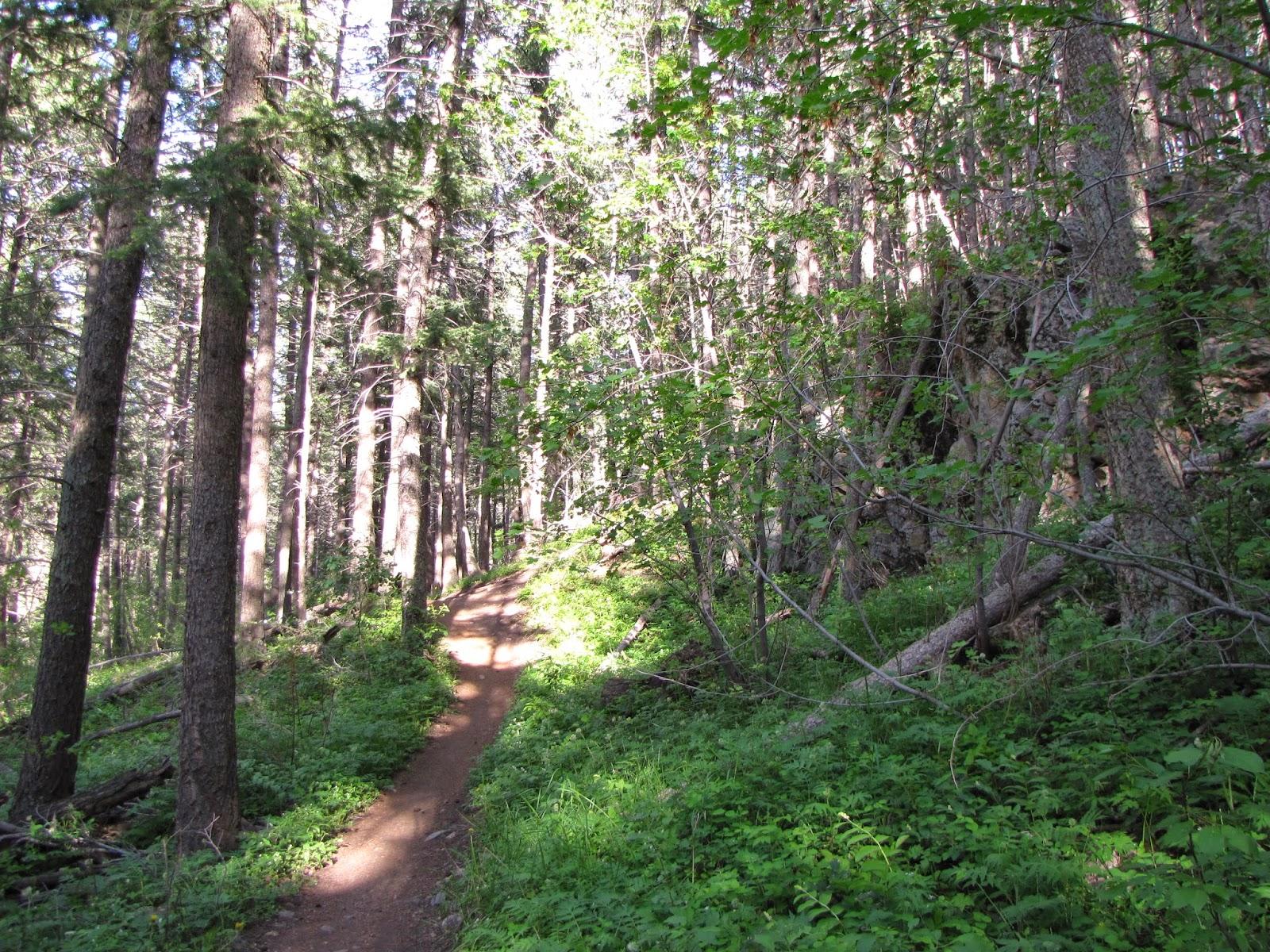 Landform Description 4The trees here offer many places for animals to live. You will see many tall pine trees and aspen here.Rivers and lakes are available to drink.Squirrels, birds, bear, wild cats, coyote, rabbits, and elk live in this area.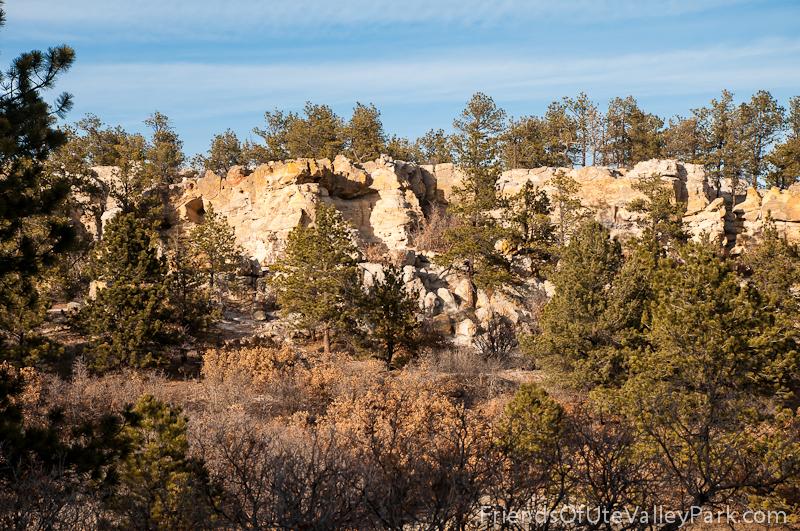 Landform Description 5The trees here are short and scarce. Bushes and grasses also grow in this dry area.Deer, coyote, rabbits, lizards, and snakes live here.This hilly area leads up to the mountains.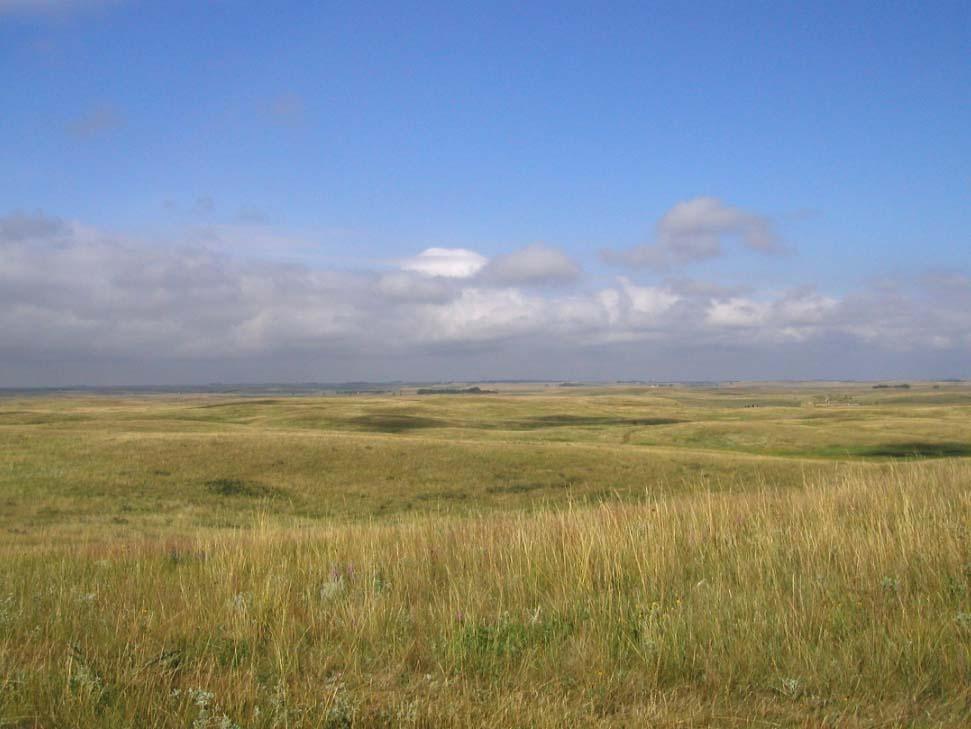 Landform Description 6Lots of grasses grow here. Few trees grow here.Smaller animals live here. You might see coyote, fox, rabbit, squirrel, and mice.Birds, including hawks, hunt in this grassy area.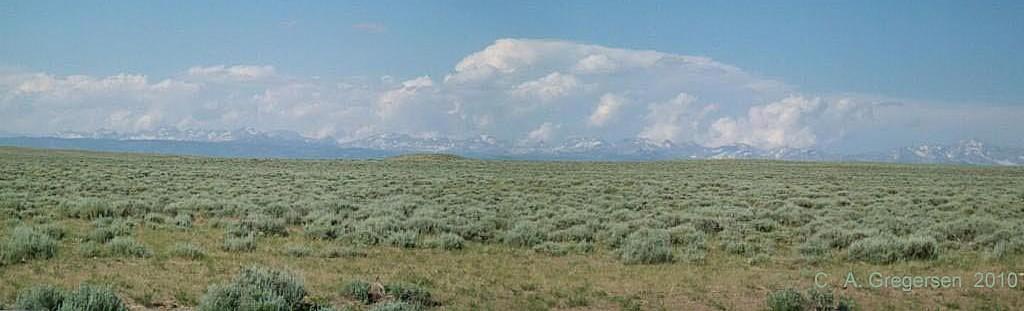 Landform Description 7Small shrubs grow in this semi-desert area.Cactus and yucca grow here. Few trees grow here.Similar to the grasslands, wild cats, coyote, fox, squirrels, and mice live here.